Муниципальное бюджетное образовательное учреждение«СОШ №3  с  углубленным изучением отдельных предметов  им. Германа Панфилова»Заметка об эсперинге	Прочитав статью об эсперинге, я понял, что его вполне можно назвать просто английским языком без грамматики. Его большой плюс в том, что он позволяет расширить лексическую базу слов, дает возможность запомнить новые слова, иногда просто забывая о таких «отягощениях», как артикли, формы неправильных глаголов, согласование времен и т.д.	Лично мое мнение весьма и весьма двойственно: с одной стороны, эсперинг очень сильно облегчил бы изучение английского языка, особенно для туристов, но с другой стороны, по-моему,  мнению, английский язык не станет языком будущего из-за нарастающей популярности китайского языка, а поэтому не имеет смысла изучать эсперинг на школьном уровне.	Однако же не стоит совсем забывать об эсперинге, ведь какой б язык не стал доминирующим в будущем, английский,  вряд ли,  сильно потеряет свою популярность,  и в определенных кругах эсперинг будет использоваться весьма часто.  Напимер: туристами или наемными рабочими, рядовыми простыми людьми из развитых стран или  простыми безграмотными людьми из слаборазвитых стран.  «Эсперинг  - можно рассматривать,  как второй, вспомогательный, кроме родного и др. языков.  Как легкий и простой язык повсеместного, мирового общения.  Как язык для всех и каждого.  Да ещё и на базе самого популярного английского  языка».Заметку подготовил:  Паульс Кириллученик 9б класса, школа№3 Учебный проект по программе Intel «Образование  для будущего»: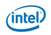 «Английский в нашей жизни сегодня и завтра»Автор проекта:  Пушкарева О. М.учитель английского языкаАнжеро-Судженск, 2012